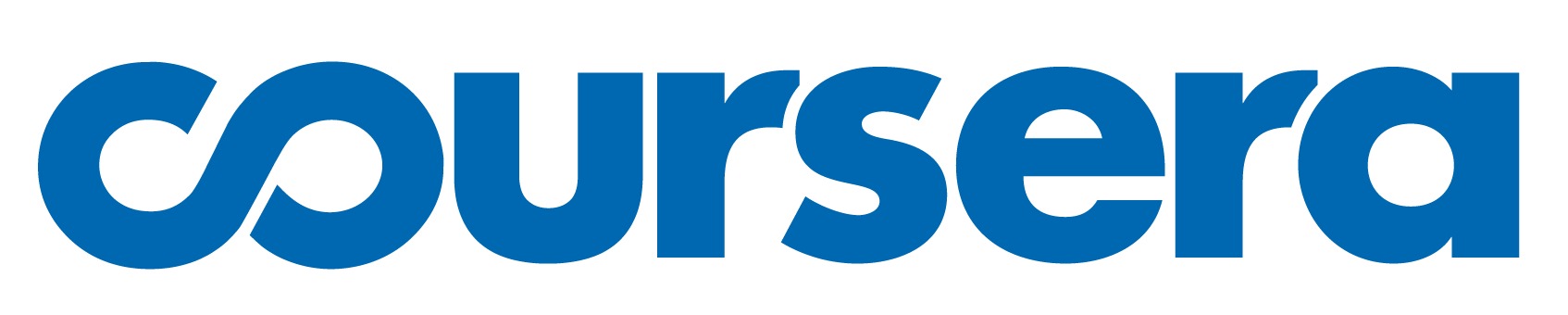 As part of your Course Design and Development process, our Course Success pedagogy team is ready and excited to provide you feedback from the brainstorming stage throughout creation. The following Google forms are the best way to submit your ideas and content for review and feedback. Below you’ll find PDF versions of the forms that may aid in your preparation for submitting the forms. Please contact your Partnership Manager with any question about this process or the creation of new courses.Course Specification Form We’re very excited to learn about the new course you’re planning! Filling out this form will help us gain a high-level understanding of your goals and planned structure for the course, and allow our Course Success pedagogy team to share ideas around implementing best practices early in your course planning process. Please feel free to make note or leave blank any areas of this form about which you have questions. We look forward to working with you to help you achieve your goals and create a very successful course!Materials Preview Request Submitting initial content through the Materials Preview Request will allow us to help you apply best practices from multimedia learning literature, educational research, and ongoing analysis of data from the Coursera platform to the course you’re developing. Our goal is to give you feedback on 1-2 of each of the following items: videos, peer review assignments, quizzes, and programming assignments. While it may feel early to be creating this content, or odd to create a couple lecture videos out of order, getting this material early in your development process makes it possible for our Course Success pedagogy team to provide feedback before the majority of your production work has been completed. We  look forward to working with you!Course Specification FormWe’re very excited to learn about the new course you’re planning! Filling out the following form to the best of your ability will help us gain a high-level understanding of your goals and planned structure for the course, and allow our Course Success pedagogy team to share ideas around implementing best practices early in your course planning process. Please feel free to highlight or leave blank any areas of this form about which you have questions. We look forward to working with you to help you achieve your goals and create a very successful course!Course DesignCoursera supports a common course structure, designed from our user-research to best support learner engagement and continuation in your course.  These learners are volunteer learners in the sense that they are choosing to return to continue in your course.  As such we suggest:10-30 hours of total learner time (watching videos and doing assessments) per coursematerial broken down into modules of 1-2 hours of learner time, including content, formative assessments and summative assessmentsmodules broken down into lessons of 20-30 minutes of learner time, with some formative (un-graded) assessment in each lesson (3-10 questions per lesson)In-Video Quizzes. The ability to ask a question or poll within a video lecture can be a great engagement feature in Coursera video lectures.  Best practices suggest these should be quickly answerable and encourage learners to continue watching.  Consider asking a question that piques interest, brings up learners’ prior knowledge, or has them guess the next step in a process.Are you planning to create in-video quizzes?	YesInterested in Learning More NoFormative Assessments. Practice assessments (quiz, peer review, or programming assignments), are critical in online, mastery-based learning experiences, as they allow learners to practice and assess  their learning in ways that don’t impact their final grade.  Support formative assessment by: creating duplicate practice quiz questions for each topic/concept tested in summative assessments, using practice quizzes or peer reviews to guide learners in breaking down a larger problem and solving the pieces, and focusing learners on commonly missed questions/concepts.  We recommend 3-10  minutes of formative assessment per lesson (10-25 lecture minutes).Are you planning to create formative assessments?YesInterested in Learning More NoPeer Review. Peer Review assessments can be used when the assessment item cannot be machine graded automatically.  Good peer review assessments:get learners creating products that show knowledge/skills in creative, integrative or complextaskscontain a very clear set of instructions and a detailed rubric that supports accurate evaluation by non-experts (e.g. other learners in the course)are designed such that the reviewing process provides extra learner benefit in developing evaluative judgment skills in the discipline (e.g. an analysis, a design, a reflection)Are you planning to create peer review assessments?YesInterested in Learning More NoVideo Lecture. Video lecture can be successful in many formats.  Instructors who think critically about what material to lecture on and how to present it clearly to a diverse audience do best.  Professional, high-production videography is not necessary in every case.	Most importantly:keep each video short and concise, focussing on a single topic (4-9 minutes recommended)the instructor’s face should be present often, especially in the first 1-2 modules of the course to help learners feel connectedexplicitly list or state learning goals (1-3) early in each videoWould you like to know more about/see examples of video lecture practices?Yes (if desired, ask specific questions here) NoSupplemental Materials:  You may include supplemental readings and information, but all necessarymaterials need to be freely available (e.g. not behind a subscription or firewall).Are there any resources not freely available that are necessary for your course?Yes (please, describe) No.Materials Preview RequestSubmitting initial content through the Materials Preview Request will allow us to help you apply best practices from multimedia learning literature, educational research, and ongoing analysis of data from the Coursera platform to the course you’re developing. Our goal is to give you feedback on 1-2 of each of the following items: videos, peer review assignments, quizzes, and programming assignments. While it may feel early to be creating this content, or odd to create a couple lecture videos out of order, getting this material early in your development process makes it possible for our Course Success pedagogy team to provide feedback before the majority of your production work has been completed. We look forward to working with you!Course BasicsCourse BasicsCourse TitleInstructor(s)Instructor GoalsInstructors offer MOOCs for various reasons (to share their specialized knowledge, to reach a different group of learners, to promote a book or on-campus program, etc.). It is helpful for Coursera to know about your goals.  What are your ideal outcomes from offering this MOOC?Course DescriptionEnter a 100-200 word description of the course.  Imagine being a  learner reading this: Can I tell if this course is for me?  Describe content and skills in learner-focussed terms (Instead of “In this course I will cover” try “In this course learners will…”  Use specific terms (ie., create, analyze, interpret, apply, develop expertise) and avoid generic terms (ie., learn, understand, experience).Learning OutcomesConsider completing the sentence:  “After completing this courseLearning Outcomeslearners will be able to…”Learning OutcomesUse operational verbs (ie., summarize, explain, apply, create) andLearning Outcomesavoid generic terms (ie., understand).Learning Outcomes1.Learning Outcomes2.Learning Outcomes3.Learning Outcomes4.Learning Outcomes5.Estimated Learner Engagement TimeApproximate time in hours for learners to complete the course. Includes time watching videos and doing assessments.Target AudienceDescribe, or Choose Below (delete non-relevant groups): General interestLower division undergraduate Upper division undergraduate Professional or Graduate Other (please specify)Needed Learner BackgroundWhat background knowledge or skills are required?  If so, will you provide background materials or links to it?Module NameAssessment Type(s): (quiz, peer review, programming  assignment)Estimated Learner Engagement TimeList all to be includedList all to be includedList all to be includedList all to be includedList all to be includedList all to be includedOptionalOptionalOptionalOptionalOptionalOptionalOptionalOptionalOptionalLogisticsLogisticsCourse Format (Session- Based or On-Demand)“On-demand” courses, delivered on a our new platform, are always available and accessible to learners.Going forward, almost all courses will be On-Demand.Estimated Launch DateVideo Filming Start DateCourse StaffOnce the course launches, who should be contacted regarding any issues?Additional Context & Research QuestionsIs there any additional context for this course, such as additional collaborators involved, special technologies to include, or research questions you want to answer?Course BasicsCourse BasicsCourse TitleInstructor(s)Email addresses for communicationWho should be included on the email with feedback?Feedback DeadlineIs there a date by when you would like this feedback? In particular, do you have additional video recording dates set? Otherwise, you can expect feedback in ~ week.VideosIf possible, please make your videos available online and provide links below. If necessary, you can email them to the Course Success team: CSops@coursera.org, and write “emailed” below.VideosIf possible, please make your videos available online and provide links below. If necessary, you can email them to the Course Success team: CSops@coursera.org, and write “emailed” below.(1) Publically viewable link to your sample video(1) Feedback requestedIs there anything in particular about which you are concerned or want feedback?(2) Publically viewable link to your sample video(2) Feedback requestedIs there anything in particular about which you are concerned or want feedback?(3) Publically viewable link to your sample video(3) Feedback requestedIs there anything in particular about which you are concerned or want feedback?AssessmentsIf possible, please make your assessments available online and provide links below. AssessmentsIf possible, please make your assessments available online and provide links below. (1) Assessment type(1) Publically viewable link to your assessment(1) Feedback requestedIs there anything in particular about which you are concerned or want feedback?(2) Assessment typeQuiz / Peer Review / Programming Assignment(2) Publically viewable link to your assessment(2) Feedback requestedIs there anything in particular about which you are concerned or want feedback?(3) Assessment typeQuiz / Peer Review / Programming Assignment(3) Publically viewable link to your assessment(3) Feedback requestedIs there anything in particular about which you are concerned or want feedback?